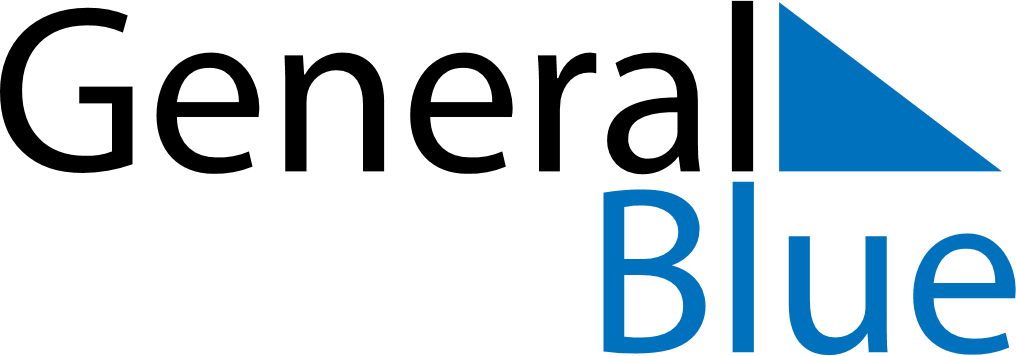 Daily Planner October 16, 2022 - October 22, 2022Daily Planner October 16, 2022 - October 22, 2022Daily Planner October 16, 2022 - October 22, 2022Daily Planner October 16, 2022 - October 22, 2022Daily Planner October 16, 2022 - October 22, 2022Daily Planner October 16, 2022 - October 22, 2022Daily Planner October 16, 2022 - October 22, 2022Daily Planner SundayOct 16MondayOct 17TuesdayOct 18WednesdayOct 19ThursdayOct 20 FridayOct 21 SaturdayOct 22MorningAfternoonEvening